.SECTION 1: RF HEEL, LF HEEL, RF HEEL, CLAP CLAP, LF HEEL, RF HEEL, LF HEEL, CLAP, CLAPSECTION 2: LF HOOK, LF SHUFFLE FWD, RF SHUFFLE FWD, LF ROCK STEP FWD, LF SHUFFLE ½ TURNRestart ici au 4ème murSECTION 3: RF HEEL, LF HEEL, RF HEEL, CLAP CLAP, LF HEEL, RF HEEL, LF HEEL, CLAP, CLAPSECTION 4: LF HOOK, LF SHUFFLE FWD, RF SHUFFLE FWD, LF ROCK STEP FWD, LF SHUFFLE ½ TURN*Tag ici au 5ème mur**Final ici au 8ème murSECTION 5: RF SIDE, LF CROSS BACK, RF CHASSE, LF CROSS ROCK, LF TRIPLE ¼ TURNSECTION 6: RF SIDE, LF CROSS BACK, RF CHASSE, LF CROSS ROCK, LF TRIPLE ¼ TURN*Tag : Faire ½ tour à gauche en marchant Droite, Gauche, Droite, Gauche**Final : Au 8ème mur, remplacer le shuffle ½ turn de la 4ème section par un coaster step et finir face à 12hRECOMMENCEZ AVEC LE SOURIRE !!!!Home By Bearna (fr)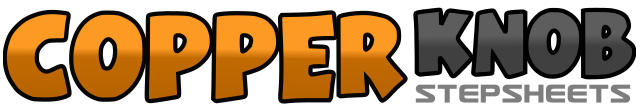 .......Compte:48Mur:2Niveau:Débutant / Novice.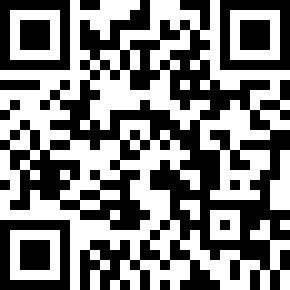 Chorégraphe:Agnes Gauthier (FR) - Décembre 2017Agnes Gauthier (FR) - Décembre 2017Agnes Gauthier (FR) - Décembre 2017Agnes Gauthier (FR) - Décembre 2017Agnes Gauthier (FR) - Décembre 2017.Musique:Home By Bearna - Stamp'n Go ShantyHome By Bearna - Stamp'n Go ShantyHome By Bearna - Stamp'n Go ShantyHome By Bearna - Stamp'n Go ShantyHome By Bearna - Stamp'n Go Shanty........1&2Talon droite devant, ramène PD près du PG, Talon gauche devant&3&4Ramène PG près du PD, Talon droite devant, deux claps&5&6Ramène PD près du PG, Talon gauche devant, Ramène PG près du PD, Talon droite devant&7&8Ramène PD près du PG, Talon gauche devant, deux claps&1&2PG hook devant Tibia droit, PG devant, PD croisé derrière PG (3ème position) PG devant3&4PD devant, PG croisé derrière PD (3ème position), PD devant5-6PG Rock step avant, retour du poids du corps sur PD7&8¼ de tour à gauche PG à gauche, PD près du PG, ¼ de tour à gauche PG devant1&2Talon droite devant, ramène PD près du PG, Talon gauche devant&3&4Ramène PG près du PD, Talon droite devant, deux claps&5&6Ramène PD près du PG, Talon gauche devant, Ramène PG près du PD, Talon droite devant&7&8Ramène PD près du PG, Talon gauche devant, deux claps&1&2PG hook devant Tibia droit, PG devant, PD croisé derrière PG (3ème position) PG devant3&4PD devant, PG croisé derrière PD (3ème position), PD devant5-6PG Rock step avant, retour du poids du corps sur PD7&8¼ de tour à gauche PG à gauche, PD près du PG, ¼ de tour à gauche PG devant1-2PD à droite, PG croisé derrière PD3&4PD à droite, PG près du PD, PD à droite5-6PG Rock step croisé devant PD, retour du poids du corps sur PD7&8¼ de tour à gauche PG à gauche, PD près du PG, PG près du PD1-2PD à droite, PG croisé derrière PD3&4PD à droite, PG près du PD, PD à droite5-6PG Rock step croisé devant PD, retour du poids du corps sur PD7&8¼ de tour à gauche PG à gauche, PD près du PG, PG près du PD